Муниципальное бюджетное учреждение дополнительного образования «Центр внешкольной работы Советского района»г. БрянскаМуниципальный этап областного конкурса программно-методических материаловдля педагогических работников дополнительного образования детей образовательных организаций г.БрянскаМетодические рекомендации для педагогов и родителей«Играя развиваем»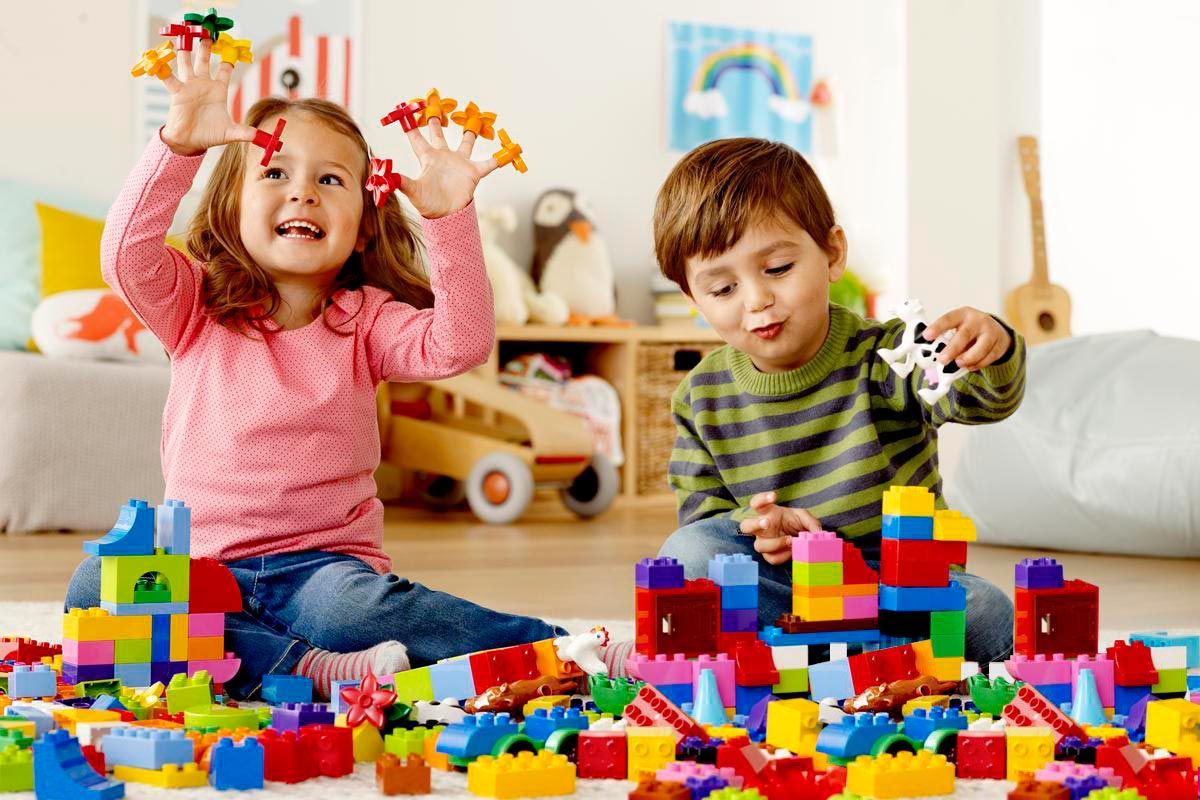 Номинация:Лучшая практика с инновационными подходами в реализации дополнительной общеобразовательной программы (в том числе реализуемая в сетевой форме) г.Брянска(лучшая практика с инновационными подходами в реализации дополнительной общеобразовательной программы)Составитель: методистНосова Ирина АлексеевнаБрянск, 2023АннотацияМетодическая разработка содержит теоретический и практический материал, который можно применять в дополнительном образовании с детьми дошкольного возраста и индивидуально родителям в свободное время.В данном пособии подобраны игры и игровые упражнения для развития речевых, интеллектуальных способностей детей дошкольного возраста. Данный комплекс игр и игровых упражнений можно использовать педагогам на различных развивающих занятиях с дошкольниками такими как: математика, развитие речи, ИЗО, оригами и т.д. и родителям при любой возможности нахождения с ребенком. Данный материал поможет педагогам дополнительного образования и родителям овладеть необходимыми знаниями и умениями для:- проведения игр, игровых моментов с детьми,- оказывать ту или иную помощь детям при проигрывании игровой ситуации,- поддержания и развития интереса детей к речевому познанию, накоплению и совершенствованию навыков развития речи и интеллектуальных способностей.СодержаниеВведение«Без игры нет и, не может быть полноценного умственного развития. Игра – это огромное светлое окно,через которое в духовный мир ребенка вливается живительный поток представлений, понятий. Игра – это искра, зажигающая огонек пытливости и любознательности»В.А.СухомлинскийВ последние годы все больше и больше наблюдается тревожная тенденция – очень много детей имеют задержку речевого развития. Не имея возможности оценить всю серьезность положения, взрослые стараются сосредоточивать усилия на всевозможные формы стимулирования речевого развития. Результатом такой настойчивости может быть избегание ребенком самой ситуации общения, что в свою очередь только усложняет проблему. Первые годы жизни - период интенсивного развития речи: формирования у ребенка речевого слуха, накопления словаря, овладения грамматическим строем языка. Отставание в ее развитии в раннем возрасте может иметь неблагоприятные последствия в дошкольные, и даже школьные годы. Развитие речи детей - одна из самых главных задач, которая решается детским учреждением. От плохо развитой речи, зачастую страдают и интеллектуальные способности ребенка. Но работы по развитию речи недостаточно, если не продолжать вести её и в домашних условиях. Сегодня существует такая ситуация, когда в проблемах развития речи ребенка родители «обвиняют» именно педагогический состав: воспитателей, педагогов, что они не способны работать с детьми и в должной мере развивать их речевые и интеллектуальные навыки. Однако, основная «вина» лежит именно на родителях, так как именно они вводят своего ребенка в новый мир, мир общения и речи. Именно родители способны создать все необходимые условия, в которых их ребенок научится правильно и грамотно говорить и мыслить. К сожалению, в настоящее время основная проблема заключается в том, что современные родители мало времени уделяют своему ребенку, в силу своей занятности на работе или не желанием заниматься с ребенком дома. В этом случае наше учреждение и приходит им на помощь.В Центре внешкольной работы Советского района г. Брянска работа с детьми дошкольного возраста проводиться уже более 10 лет. К нам на занятия приходят ребята с 4 до 7 лет включительно, которые обучаются по разным программам. Одной из ведущих дополнительных общеобразовательных общеразвивающих программ является разноуровневая программа модульного типа «Ступеньки». Программа содержит 3 инвариантных модуля (математика, окружающий мир, обучение грамоте). Именно на этих основных модулях происходит развитие речевых и интеллектуальных способностей детей. Дети с развитым речевым аппаратом и интеллектом быстрее запоминают учебный материал, более уверены в своих силах и в дальнейшем лучше подготовлены к школе.Для активного «запуска» речевых процессов ребенка нам как всегда поможет игра. Для ребенка дошкольного возраста, как известно, игра является основным видом деятельности. Играя, ребенок познает мир, обучается, развивается психически и физически, учится взаимодействию со сверстниками и взрослыми. Вот поэтому педагоги центра строят свою работу с дошкольниками на основе игры, которые используют на образовательных занятиях.Цель методических рекомендаций: познакомить педагогов и родителей с разнообразием игр и игровых упражнений, направленных на развития речевых и интеллектуальных способностей детей дошкольного возраста в условиях учреждения дополнительного образования и домашних условиях.Задачи:- раскрыть особенности формирования и развития речи дошкольников средствами игровых технологий;- выявить возможности через игровую деятельность способствовать развитию речи.2. Основная частьПрограмма «Ступеньки» полностью адаптирована под условия нашего учреждения дополнительного образования. Организуя работу с дошкольниками, Центр внешкольной работы Советского района г.Брянска полностью обеспечивает запросы родителей, как не имеющих возможности по каким-либо причинам отдавать детей в детский сад, так и тех детей, которые ходят в детский сад. Система занятий с дошкольниками полностью строится на игровой деятельности и самыми эффективными методами для развития речевых и интеллектуальных способностей являются пальчиковые игры и игровые упражнения.Игра – это не просто развлечение, это творческий, вдохновенный труд ребёнка, это его жизнь. В процессе игры ребёнок познаёт не только окружающий мир, но и себя самого, своё место в этом мире. Играя, ребенок накапливает знания, осваивает язык, общается, развивает мышление и воображение. Джанни Родари утверждал, что «именно в игре ребёнок свободно овладевает речью, говорит то, что думает, а не то, что надо. В игре нет схем и правильных образцов, ничто не сковывает ребёнка. Не поучать и обучать, а играть с ним, фантазировать, сочинять, придумывать – вот что необходимо ребёнку». Игра - это творческая деятельность, имеющая внутреннюю мотивацию. Но чтобы игра стала действительно развивающей для ребенка, его надо учить играть. Исследованиями учёных Института физиологии детей и подростков АПН (М. М. Кольцова, Е. И. Исепина, Л. В. Аптакова-Фимина) была подтверждена связь интеллектуального развития и пальцевой моторики. Уровень развития речи детей также находится в прямой зависимости от степени сформированности тонких движений рук. «Ум ребёнка находится на кончиках его пальцев», - писал В. А. Сухомлинский.2.1. Пальчиковые игры как средство развития детей дошкольного возрастаПальчиковые игры – открытие нашей народной педагогики. За их кажущейся простотой скрывается огромная педагогическая воспитательная ценность. Народная педагогика издавна использовала пальчиковые игры в воспитании и развитии детей. Пальчиковые игры обладают развивающим, оздоравливающим воздействием. Пальчиковые игры как методическое средство хороши еще тем, что не требуют особой подготовки, их можно быстро организовать и провести без использования игрушек, атрибутов; они непродолжительны во времени, их можно провести в любом временном промежутке и в любую свободную минуту. Их использование играет большую роль для развития речи детей, подготавливает ребенка к рисованию и письму, так как кисти руки приобретают хорошую подвижность, гибкость, исчезает скованность движений. Игры с пальчиками развивают мозг ребенка, стимулируют развитие речи, творческие способности, фантазию. Простые движения рук помогают убрать напряжение не только с самих рук, но и с губ, снимают умственную усталость. Они способны улучшить произношение многих звуков, а значит развивать в целом речь ребенка.Исследователи указывают, что включение в любое занятие элементы   пальчиковых игр вызывают у детей оживление, эмоциональный подъем и оказывают неспецифическое тонизирующее действие на функциональное состояние мозга. Чем лучше работают пальцы и вся кисть, тем лучше говорит ребенок.2.2. Специфика проведения пальчиковых игрЧтобы применение пальчиковых игр в развитии мелкой моторики и развития речи было результативным необходимо придерживаться следующих принципов их проведения:-выполнять упражнение следует вместе с ребёнком, при этом демонстрируя собственную увлечённость игрой;-при повторных проведениях игры дети нередко начинают произносить текст частично (особенно начало и окончание фраз). Постепенно текст разучивается наизусть, дети произносят его целиком, соотнося слова с движением;- все упражнения, постепенно заменять новыми;- наиболее понравившиеся игры можно оставить в своей картотеке и возвращаться к ним по желанию ребёнка;- не надо ставить перед ребёнком несколько сложных задач сразу (к примеру, показывать движения и произносить текст). Объем внимания у детей ограничен, и невыполнимая задача может «отбить» интерес к игре;-нельзя принуждать ребёнка к игре, а обязательно надо разобраться в причинах отказа, если возможно, ликвидировать их (например, изменив задание) или поменять игру.Этапы разучивания игр:1.Взрослый сначала показывает игру ребёнку сам.2.Взрослый показывает игру, манипулируя пальцами и рукой ребёнка.3.Взрослый и ребёнок выполняют движения одновременно, взрослый проговаривает текст.4.Ребёнок выполняет движения с необходимой помощью взрослого, который произносит текст.Использование данных приемов на занятиях даёт положительный результат: улучшается качество речи, развивается мелкая моторики рук, развиваются такие познавательные процессы, как мышление, память, внимание, происходит развитие эмоциональной сферы, так же идет «отработка» учебного материала» по видам занятий.Пальчиковые игры необходимо включать не только в начале проведения занятий, а в любое свободное время в течении дня. Со временем ребенок, имея уже небольшой «багаж» заучивания пальчиковых игр, начинает играть самостоятельно, сам произносит полюбившие стишки, играет с игрушками и со сверстниками. Дети очень любят пальчиковые игры. При помощи пальцев можно инсценировать рифмованные истории, потешки. Предлагаю небольшую подборку пальчиковых игрпо основным видам занятий: математика, окружающий мир, обучение грамоте, которые могут использовать педагоги в своей работе с детьми и родители при самостоятельном проведении дома (Приложение 1).2.3. Игры и игровые упражненияДля ребят старшего дошкольного возраста игра уже имеет исключительно другое значение: игра для них – не только способ развития речевых способностей, но и способ познания окружающего мира, учеба, труд, серьезная форма воспитания. Игры в этом возрасте в основном направлены на интеллектуальное развитие дошкольника в целом, способствуют развитию восприятия, внимания, памяти, мышления, творческих способностей. Особое внимание в старшем дошкольном возрасте уделяется развитию интеллектуальных способностей детей. Дети с развитым интеллектом быстрее запоминают материал, более уверены в своих силах, лучше подготовлены к дальнейшему обучению в школе.Интеллектуальное развитие детей дошкольного возраста развивается именно тогда, когда он не намеренно, а естественным путем, неосознанно впитывает все знания об окружающем мире и о общей системе мироздания.  Естественным путем и не намеренно ребенок дошкольного возраста будет развиваться если использовать игру.2.4. Методы работы при проведении игр и игровых упражненийИсходя из возрастных и психологических особенностей дошкольников, педагогам и родителям необходимо правильно оформить развивающую игровую деятельность: предъявить в ярком, запоминающемся образе, чтобы на неё было обращено внимание и осталось в памяти.При проведении игр необходимо придерживаться следующих методических рекомендаций:- добровольное участие каждого участника;- эмоционально-благоприятная и приятная обстановка;- простые и понятные правила игры;- четкое выполнения правил игры.Предлагаю небольшую подборку игр и игровых упражнений по основным видам занятий: математика, окружающий мир, обучение грамоте, которые могут использовать педагоги в своей работе с детьми и родители при самостоятельном проведении дома (Приложение 2).При проведении занятии в детских объединениях центра используются несколько пальчиковых игр и игры на развитие интеллектуальных способностей детей. Длительность игр зависит от конкретной темы занятия. Игровые моменты могут проводиться в начале, середине и в конце занятия. Предлагаю небольшой конспект занятия по использованию разных видов игр на занятии (Приложение 3).Таким образом, применяя на занятиях в детских объединениях инновационные формы работы, такие как пальчиковые игры и игровые упражнения у детей наблюдаются положительные изменения. Заметно повысился уровень развития речевого и интеллектуального развития. Подводя итог вышеизложенному, можно сделать вывод, что игра в любом виде, играет огромную роль в развитии ребёнка дошкольного возраста.ЗаключениеРечь ребенка формируется под влиянием речи взрослых и в огромной степени зависит от достаточной речевой практики от воспитания и обучения, которые начинаются с раннего периода жизни каждого ребенка. Современное и правильное речевое, моторное развитие ребенка позволяет ему постоянно усваивать новые понятия, расширять запас знаний и представлений об окружающем. Развитие движений пальцев, тесно связанные с речью, тесный контакт педагога, родителей, дадут только положительный эффект в дальнейшем в развитии полноценной развитой личности. Систематическая работа по развитию мелкой моторики и речи у детей с использованием пальчиковых игр, игровых упражнений дает свои результаты: дети становятся более активными в общении, ясно и последовательно выражают свои мысли; используют в речи образность, точность языка; умеют выражать свое отношение к окружающему. Большинство детей будут уметь рассуждать, делать умозаключения, выводы, сравнения.Разнообразное использования пальчиковых игр, игровых упражнений одно из важных средств, в развитии мелкой моторики, речи, интеллектуальных способностей у детей дошкольного возраста.Все представленные методы, предложенный игровой материал могут быть использованы не только во время проведения занятий педагогами, но и в свободной игровой деятельности вне занятий родителями.Список используемых ресурсовАксeнoвa М.А.,Развитиетонкихдвиженийпальцев рук у детей с нарушениемречи // Дошкольноевоспитание. - 2010. - №8. - С. 62-65.Белая А.Е., Пальчиковые игры для развития речи дошкольников. - М.: Астрель, 2009. - 143 с.Александрова Т.В., Сказки на кончиках пальцев. Пальчиковые игры по мотивам народных песен и сказок [Текст] / Т.В. Александрова // Дошкольная педагогика. - 2008. - №7. - С. 33-37.Бондаренко А.К., Матусик А.И. Воспитание детей в игре. - М. Просвещение, 2009. - 192 с.Борисенко М.Г. Наши пальчики играют. - Екатеринбург: Паритет, 2005. - 204 с.Баранова  О .В . //   Диагностическое  обследование детей раннего и младшего возраста// Каро. Санкт- Петербур-2005.- 220 с.Коломинского Я.Л., Панько Е.А., Игра в жизни дошкольника: пособие для педагогов учреждений дошкольного образования / - Минск: Нац. ин-т образования, 2012. - 181 с.Колодяжная Т.П. Колунова Л.А. Речевое развитие ребенка в детском саду: новые подходы. Методические рекомендации для руководителей и воспитателей ДОУ. - Ростов – н/Д: ТЦ «Учитель», 2002. - 32с.Ушакова О.С., Придумай слово: Речевые игры и упражнения для дошкольников. – М.: Изд-во ин-та психотерапии, 2001. – 223 с.Эльконин Д. Б. Психология игры / Д. Б. Эльконин. – 2-е изд. – М.: Гумант. центр ВЛАДОС, 1999. – 360 с. Давидчук, А. Н. Обучение и игра: Метод. пособие / А. Н. Давидчук. – М.: Мозаика-Синтез, 2006. – 168 с. Юзбекова, Е. А. Ступеньки творчества: Место игры в интеллектуальном развитии дошкольника: метод. рекомендации для воспитателей ДОУ и родителей. – М.: ЛИНКА-ПРЕСС, 2006. – 128 с. Абраменкова В.В.Во что играют наши дети?  Игрушка и Анти Игрушка / В. Абраменкова. – М.: Яуза, Эксмо, Лепта Книга, 2006. – 640 с.: ил. – (В помощь родителям).https://nsportal.ru/detskiy-sad/zdorovyy-obraz-zhizni/2021/10/17/kartoteka-palchikovyh-igr-dlya-detey-5-6-lethttps://infourok.ru/kartoteka-palchikovyh-igr-dlya-detej-5-6-let-5710317.htmlhttps://ped-kopilka.ru/blogs/ana-borisovna-kirii/igry-dlja-razvitija-rechi-detei-starshego-doshkolnogo-mladshego-shkolnogo-vozrasta.htmlhttps://www.maam.ru/detskijsad/igry-i-uprazhnenija-po-razvitiyu-rechi-u-doshkolnikov-6-7-let.htmlПриложение 1Пальчиковые игры для детей дошкольного возрастаОсновной вид занятий: математикаКурочкаКурочка — рябушечка по двору гуляла, по двору гуляла, (не спеша «проходятся» указательным и средним пальцем по ладошкам) цыпляток считала. — Раз, два, три, четыре, пять! (загибают пальчики на одной руке) Посчитаю их опять: (грозят указательным пальцем) Раз, два, три, четыре, пять! (загибают пальчики на другой руке). Ладушки – ладушкиЛадушки, ладушки,(возьмите раскрытую ладошку ребенка в руку).Пекла бабка оладушки, (начертите пальцем на ладошке ребенка круг)Маслом поливала, деткам раздавала:(поочередно загибайте пальчики, поглаживая от основания к кончикам)Маше - два,Саше - два,Ване - два,Тане - два,Коле - два.Хороши оладушкиУ нашей бабушки!Сосчитай братьевВсех помощников опять надо быстро сосчитать: этот брат дрова рубил, этот братец щи варил, этот брат готовил кашу на семью большую нашу (хлопаем в ладоши или растираем их одна о другую). Этот веником махал, чисто-чисто подметал, ну а этот маленький спал у нашей маменьки (в соответствии с текстом стихотворения пальцами одной руки растираем пальцы второй руки, начиная с большого, так, чтобы у «маменьки» «спал» мизинец). Затем повторяем все для другой руки.
Мишки на дорожкахДве ладошки – два домишки там живут бродяги-мишки. Вот поспят они немножко и помчатся по дорожкам (сжимаем и разжимаем кулаки).А дорожки – две руки, ну-ка, мишкам помоги: их на санки посади, по дорожкам прокати (сомкнутыми пальцами одной руки поглаживаем внутреннюю сторону предплечья от локтевого сустава до запястья, затем делаем то же самое другой рукой). Игру можно повторить несколько раз.
ПомощникиВот помощники мои, как их хочешь поверни (руки поворачивают в разные стороны) Раз, два, три, четыре, пять не сидится им опять (пальчика сжимать и разжимать) Постучали, повертели и работать захотели (кулачками стукают). Поработали немного, но дадим им отдохнуть (стучим кулачками друг об друга). Моя семьяЗнаю я, что у меня (поднимают руку ладонью к себе) Дома дружная семья! (и в соответствии с текстом, в определенной последовательности загибают пальцы: сначала безымянный, затем мизинец, указательный средний и большой) Это – мама, это – я, это – бабушка моя, это – папа, это – дед. И у нас разлада нет.Основной вид занятий: обучение грамотеСорока — белобокаСорока – белобока кашу варила, деток кормила (дети на ладошке «варят» кашу). Этому дала, этому дала, этому дала, этому дала, (поочередно загибают пальцы с мизинца). А этому не дала! (показывают большой палец). Ты воды не носил, дров не рубил, каши не варил – (грозят указательным пальцем большому пальцу). Тебе нет ничего! (разводят обе руки в стороны). Вот тебе горшок пустой, (сжимают пальцы в кулак). Иди в угол и постой!» (указательным пальцем показывают на угол). Коза рогатаяИдет коза рогатая, (взрослый изображает пальцами руки рога, припевает и немного щекочет малыша).Идет коза бодатая. За малыми ребятами.Ножками – топ, топ! (пальчиками имитирует топающие движения)Глазками – хлоп, хлоп! (пальчиками имитирует хлопающие движения)Кто кашки не ест, (указательным пальцем запрещающее движение)Кто молока не пьет,Забодает, забодает, забодает! (пальчиками имитирует бодающее движения)КошкаВот кулак (показываем кулачек) А вот ладошка (показываем ладошку) На ладошку села кошка (ставим свои пальцы на ладонь малыша) И крадется потихоньку (2-3 раза пальцы шагают по руке) Видно мышка там живет (щекочем).КискаЕсть у киски глазки, (показывают свои глазки) Есть у киски ушки, (показывают ушки и шевелят ими) Есть у киски лапки, мягкие подушки. (сжимают и разжимают кулачки) Киска, киска, не сердись (грозят пальчиком) Не царапай деток, Брысь! (хлопок в ладоши)
Кулачок(Мама или сам ребенок загибает пальчики) Этот пальчик — маленький, (загибаем мизинчик). Этот пальчик — слабенький, (загибаем безымянный пальчик). Этот пальчик — длинненький, (загибаем средний пальчик). Этот пальчик — сильненький (загибаем указательный пальчик). Этот пальчик — толстячок (загибаем большой пальчик). Ну а вместе кулачок!
Веселая мышкаВесёлая мышка перчатку нашла, (пальцы в стороны, покрутить ладошкой) Гнездо в ней устроив, (сложить ладоши ковшом) Мышат позвала (поманить, сгибая и разгибая пальцы) Им корочку хлеба дала покусать, (кончиком большого пальца поочерёдно стучим по кончикам остальных пальчиков) Погладила всех (одна ручка гладит другую и наоборот) И отправила спать. (сложенные ладони кладем под щечку).БелкаСидит белка на тележке, (исходное положение — кисти рук сжаты в кулак) Продает она орешки, (круговые движения кистью вправо, влево) Лисичке-сестричке, (разогнуть большой палец) Воробью, (разогнуть указательный палец) Синичке, (разогнуть средний палец) Мишке толстопятому, (разогнуть безымянный палец) Заиньке усатому (разогнуть мизинец) Вот так! (раскрыть кисть — пальцы в стороны и в исходное положение.) Основной вид занятий: окружающий мирУ Петиной сестрицыУ Петиной сестрицы (ритмичные удары пальцами правой руки по левой ладони.) По деревне небылицы: (ритмичные удары пальцами левой руки по правой ладони.) Ходит утка в юбке, в теплом полушубке, курочка — в жилете, петушок — в берете, коза — в сарафане, заинька — в кафтане (на каждое название животного загибаем пальцы на руках, начиная с большого.) Дружная семейкаЭтот пальчик большой — это папа дорогой. Рядом с папой — наша мама. Рядом с мамой — брат старшой. Вслед за ним сестренка — милая девчонка. И самый маленький крепыш — это славный наш малыш (руку сжать в кулак, поочередно разгибать пальцы, начиная с большого) Дружная семейка! (сжать руку в кулак несколько раз). На базар ходили мыНа базар ходили мы, (соединение пальцев подушечками, начиная с мизинцев) Много груш там и хурмы, (по одной паре пальцев на каждую стихотворную строчку) Есть лимоны, апельсины, (при этом ладони не соприкасаются) Дыни, сливы, мандарины, (пальцы сжимаются в кулак, а большой отводится вверх) Но купили мы арбуз – Это самый вкусный груз! Детский садВ нашей группе все друзья самый младший- это я (дети ритмично стучат кулачками по столу). Это Маша, это Саша, это Юра, это Даша (разжимают кулачки, начиная с мизинчика). Домик На поляне дом стоит, («дом» — изобразить двумя руками, крышу дома — пальцы левой и правой рук соприкасаются друг с другом) Ну а к дому путь закрыт (правая и левая руки повернуты ладонями к себе, средние пальцы соприкасаются друг с другом, большие пальцы — вверх) Мы ворота открываем, в этот домик приглашаем («ворота» — ладони разворачиваются параллельно друг другу). Зимние забавыЛепим мы из снега дом звери будут в доме жить, веселиться и дружить, вместе домик сторожить (дети сжимают и разжимают кисти рук, соединяют кончики пальцев рук, слегка разводят ладони в стороны, хлопают в ладоши, соединяют руки в «замок»). Снежок. Раз, два, три, четыре, пять, (загибают пальчики) Мы с тобой снежок слепили. (снежок «лепят») Круглый, крепкий, очень гладкий (показывают круг, сжимают ладони, гладят одной ладонью другую) И совсем-совсем не сладкий. (грозят пальчиком) Раз — подбросим, («подбрасывают») Два — поймаем, («ловят») Три — уроним («роняют») И… сломаем. (хлопают по столу). ПоварПовар готовил обед, а тут отключили свет (ребром ладони дети стучат по столу) Повар леща берет и опускает в компот (загибают большие пальцы) Бросает в котел поленья, в печку кладет варенье (загибают средние пальцы) Угли бьет поварёшкой. (загибают безымянные пальцы) Сахар сыплет в бульон. (загибают мизинцы) и очень доволен он. (разводят руками). Приложение 2Игры и игровые упражнения для детей дошкольного возрастаОсновной вид занятий: математика«Разбей на части»Оборудование:пазлы с небольшим количеством деталей, наборы карточек (фрукты, овощи, животные, насекомые и т п)Дети расчленяют либо изображенный на картинке, либо сам предмет на части, а части на детали. Объясняют значимость каждой части и детали, выявляют взаимосвязь между ними. Можно взять крупные пазлы(Жук –лапки, крылья, голова)«Сравни»Оборудование: наборы карточек (бытовая техника, посуда, обувь, мебель и т.п.)Ход: педагог предлагает детям карточки с изображениями предметов. Предлагает найти как можно больше существенных и несущественных отличительных признаков и свойств этих предметов (не менее 4):1) телевизор и видеомагнитофон;2) стул и кресло;3) ручка и маркер;4) чайник и кофейник;5) ролики и коньки и др.«Определи игрушку»Оборудование: игрушки.Каждый ребенок приносит какую-либо игрушку. Из группы выбирается один водящий. На 3-5 минут он выходит за дверь. В его отсутствие учитель с ребятами придумывает какую-либо историю, в которой главным персонажем выступает одна из принесенных игрушек.Все игрушки, в том числе и выбранный игровой персонаж, расставлены на столах или стульях. Приглашается водящий ребенок. Ребята из группы поочередно рассказывают ему придуманную историю, не называя главного персонажа, а замещая его название местоимением "он" или "она". История рассказывается в течение 3-5 минут. Водящий должен показать игрушку, являющуюся главным персонажем рассказанной истории.Если угадывание произошло правильно, выбирается другой водящий, и игра повторяется. Если ответ неправильный, ребята дополняют рассказанную историю так, чтобы помочь водящему новыми деталями, не называя при этом задуманную игрушку. В эту игру очень хорошо играть семьёй.«Назови одним словом»Взрослый должен будет назвать группу слов, у которых есть один общий признак, а ребенок пяти-шести лет должен сказать, как эти слова можно назвать целиком: «Тумбочка, полка, стол, кресло» – общее название «мебель» «Ластик, точилка, фломастер, маркер» — «канцтовары» «Огурец, помидор, лук, капуста – «овощи» «Кошка, собака, корова, крокодил» — «животные» «Курица, попугай, голубь, чайка» — «птицы» «Найди сходства и различия»Оборудование: наборы сюжетных карточек по сказкам, временами года, признаками погоды и т. п.Ход: каждый ребенок подбирает серию карточек (3) с изображением однородных объектов, предметов и явлений. Затем находит как можно больше признаков сходства и различия по каждой выбранной серии картинок: - солнечное утро – пасмурное утро – дождливое утро; - грустные дети – играющие дети – спящие дети; - яхта с белыми парусами – корабль с алыми парусами, лодка без парусов; - персонажи из сказок: старик с золотой рыбкой – старик с репкой – старик с рукавичкой; - модели: куб – овал – призма; - насекомые: шмель – оса – пчела и т.д.«Кого (чего) больше (меньше)?»Ход: педагог предлагает детям осмотреть групповую комнату и сказать, чего здесь больше (меньше):1) столов или мебели;2) детей или девочек;3) фиалок или комнатных растений;4) игрушек или машин (кукол);5) гуппи или рыб в аквариуме;6) чашек или посуды и т.д.На прогулке, в походе: чего меньше? берез или деревьев, птиц или синичек, насекомых или муравьев, травы или клевера, цветов или одуванчиков и т.п.«Пятый лишний»Оборудование: наборы карточек (бытовая техника, верхняя одежда, профессии, мебель, животные и т.п.)Ход: педагог предлагает детям исключить из картинок с группами объектов лишний и назвать оставшиеся группы общим понятием. Например: градусник, лекарство, гвоздь, кислородная подушка, фонендоскоп – … предметы, необходимые для лечения.1. Крючок, поплавок, удочка, мыло, ведро – … предметы, используемые в рыбной ловле;2. Кирпич, цемент, ковер, шифер, доски – … материалы, необходимые для строительства;3. Пылесос, стиральная машина, кухонный комбайн, арбуз, утюг – … предметы-помощники в быту;4. Стрела, пчела, воздушный змей, обувь, спутник – … летающие объекты;5. Краски, карандаш, светильник, книги, кирпич – … предметы, находящиеся в пространственной близости и т.д.Основной вид занятий: обучение грамоте«Подумай – скажи»Оборудование: наборы карточек (фрукты, овощи, животные, предметы быта, природа живая и неживая)Ход: перед детьми расположены картинки с изображением озера и реки, лука и ананаса, снеговика и льда, книжки и альбома для рисования, ткани и бумаги и т.п. Затем педагог предлагает детям подобрать к парным карточкам характерные свойства.«Похожие слова»Взрослый объясняет, что об одном и том же можно сказать разными словами. Такие слова называются близкими по смыслу.Взрослый: "Я начну, а ты продолжай. Винни-Пух забавный (веселый, смешной, потешный, комичный...). Ослик Иа печальный (грустный, нерадостный, огорченный...)". Взрослый: Заяц трусливый. А как еще можно сказать? (Боязливый, робкий, пугливый…). Взрослый: "Заяц убегает от лисы. А как еще можно сказать?" (Удирает, мчится, спасается бегством, летит во весь дух, уносит ноги).«Найди мою ошибку»Ход: педагог объясняет детям, что она будет называть два противоположных признака разных объектов, а их задача – найти ошибку и подобрать нужное, противоположное значение. Пример: на столе лежало 2 яблока: одно кислое, а другое красивое. Вместо слова красивое необходимо назвать слово сладкое.1) Маша и Даша – две подружки: первая – веселая, а вторая – красивая … (грустная).2) Вокруг деревни текут 2 реки: одна – широкая и глубокая, а вторая – узкая и холодная …(мелкая).3) У Артура башня выше, а у Сережи – крупнее … (ниже).4) На площади, у новогодней елки, стоят 2 ледяные горки: одна – высокая и скользкая, а вторая – маленькая … (низкая) и гладкая … (нескользкая).5) Папа купил 2 книги: одна – красочная и интересная, а другая – без ярких картинок и веселая … (скучная).6) У Динара собака большая и храбрая, а у Тимура – маленькая и умная (трусливая).«Как ты думаешь, скажи»Ход: педагог предлагает ребенку подумать и сказать, что он понимает под следующими понятиями:1) трава, как ковер;2) солнце, как печка;3) мужчина, как скала;4) лед, как камень;5) девушка, как лебедь;6) тонкая, как спичка и др.«Отвечаем быстро»Оборудование: мяч.Взрослый бросает мяч ребенку с названием предметов (существительным), а ребенок должен быстро назвать прилагательное. Можно договорится, что малыш будет называть только цвета предметов. Например: огурец – зеленый, солнце – желтое, потолок – белый… Как вариант, можно игру усложнить: взрослый будет говорить то существительные, то прилагательные по очереди. Если игрок сказал ответ невпопад, и он не соответствует действительности – родитель и ребенок меняются местами. «Подбери к слову»Оборудование: наборы карточек (бытовая техника, верхняя одежда, профессии, мебель и т.п.)Ход: педагог предлагает детям подобрать по 5 картинок с соответствующими изображениями к опорным словам, типа: хвойные деревья – ель, сосна, пихта, кедр, можжевельник.1) техника, необходимая в доме – …;2) части тела – …;3) профессии – …;4) верхняя одежда – …;5) русские народные сказки – …;«Что это?»Оборудование: серии карточек 2-3 шт., являющихся частями какой-либо одной системы (луг, птицы, лес, злаки).Ход: подбирая из предложенных педагогом серии карточек 2-3 шт., являющихся частями какой-либо одной системы, ребенок должен назвать ее, например: дерево, куст, птицы – это лес.1) волны, берег, соль – …это море;2) трава, цветы, поляна – …это луг;3) книги, журналы, полки –…это библиотека;4) колибри, дрозд, щегол, пингвин – …это птицы;5) рожь, пшеница, овес – …это злаки;6) домашние животные, дом, речка, картофельное поле – …это деревня и др.Основной вид занятий: окружающий мир«Бывает – не бывает»Оборудование: мяч.Вариант игры “съедобное - не съедобное”. Бросаем мяч и говорим правду либо небылицы. При правильной фразе ребенок мяч ловит, при обнаружении ошибки – нужно мяч отбросить. Примерные небылицы: самолет плывет по морю, квадратный мячик, соленый сахар«Верю - не верю»Игра заключается в том, что ребенок должен будет научиться думать самостоятельно и не будет спешить принимать как аксиому любую информацию, которая исходит от взрослых. Это чрезвычайно нужный навык для детей шести лет. Итак, взрослый произносит фразу, а ребенок слушает и делает вывод, правильно ли это утверждение, или оно ложно. Примеры фраз могут быть самыми разными: Все яблоки зеленые. Динозавры живут в лесу. Малина растет на дереве. Дождь идет летом. Снег лежит только в январе. Все птички летают. Задавайте малышку не только однозначные фразы, но и такие, на которые можно дать двоякий ответ. Пусть ребенок подумает, обоснует свою точку зрения, так происходит развитие любознательности, желания докопаться до сути, развивается наблюдательность и малыш приобретает свой собственный жизненный опыт. «Я загадала...»Педагог загадывает какой-либо предмет. Предложить ребенку с помощью уточняющих вопросов выяснить название объекта.- Этот предмет летает? (Да.)- У него есть крылья? (Да.)- Он высоко летает? (Да.)- Он одушевленный? (Нет.)- Он сделан из пластмассы? (Нет.)- Из железа? (Да.)- У него есть пропеллер? (Да.)- Это вертолет? (Да.) Довольно эффективны игры на узнавание объектов по определенным признакам. «Путешествие»Ход: педагог говорит: "Наш корабль отправляется в... например, в Индию. Что с собой возьмем? " Кто-нибудь спрашивает: "А на какую букву?". "На букву "К"! ". Первый начинает и говорит: " Берем кошку!" Другой: "Кактусы!". "Кастрюли!". Если слов на эту букву уже много сказано, можно продолжить так: "Первая палуба уже занята. Давайте заполнять следующую, на букву "Р".«Угадай по описанию»Оборудование: наборы карточек (фрукты, овощи, животные и т п), небольшие игрушки, муляжи овощей и фруктов.Ребенок берёт карточку с картинкой, и не показывая ее другим игрокам, старается описать словами, что изображено на картинке, при этом само название предмета называть нельзя.У этой игры несколько вариантов. Например, взрослыйдает описание какого-нибудь предмета (игрушки, животного, фрукта) и предлагает ребёнку угадать, о чём шла речь. Так про помидор можно сказать, что он круглый, красный, сочный, ароматный. Если малыш затрудняется ответить, то перед ним можно разложить изображения разных овощей, из которых он может выбрать верное.«Нравится – не нравится»Оборудование: наборы карточек (фрукты, овощи, животные, и т п)Можно играть с карточками, а можно словесно. Выбираем предмет, или явление и рассказываем что именно нравится, а что нет, то есть оцениваем предмет. Например, картинка кошки: нравится – мягкая, приятная на ощупь, играя, ловит мышей…; не нравится – царапается, убегает и т.д. «Расскажи об игрушке (о предмете)»Оборудование: мяч.1) Взрослый называет предмет и просит ребенка рассказать, какой он. Если ребёнку сложно, помогите вспомогательными вопросами: вкус? Цвет? Размер? Какой по ощущениям? (твёрдый-мягкий, гладкий-шершавый-колючий) из чего сделан?2)Взрослый бросает мяч, а ребёнок должен назвать что бывает: мокрым? Тяжёлым? Бумажным? Колючим? Красным? И т. п.«Звери и норы»Оборудование: картинки с изображением зверей и их нор.Ход: педагог предлагает детям 2 ряда сериационных объектов: звери и норы. Дети должны соотносить между собой картинки с изображениями зверей и нор разной величины, «поселяя» каждого зверя в подходящую ему по величине нору (медведя – в самую большую нору, лисицу – в нору поменьше, зайца – еще меньше, крота – в самую маленькую).«Догадайся, почему»Оборудование: предметы из пластика и небольшого размера (кубики, глобус, посуда)Ход: педагог подводит детей к группе объектов. Это могут быть изготовленные из пластика и небольшого размера: - кубики красного цвета; - голубой глобус; - белый прямоугольный сундучок; - желтый овальный чайник; - рамка для портрета; - декоративная вазочка, изготовленная из пластиковой бутылки или другие предметы из другой группы материалов (деревянные, глиняные, шерстяные, стеклянные, бумажные). Далее педагог просит подумать и рассказать, почему эти разные предметы находятся вместе, и предлагает выделить 4 общих признака, характерных для всех этих предметов.«Одним словом назови»Оборудование: наборы карточек (еда, инструменты, профессии, мебель, животные и т.п.)Ход: педагог раскладывает перед детьми  группы картинок и предлагает назвать каждую группу в отдельности обобщающим понятием:1) весна, лето, осень, зима – … времена года;2) дождь, снег, град – … осадки;3) укротитель, факир, эквилибрист, клоун – … циркачи;4) арбуз, сахар, мороженое, шоколадка – … сладкое;5) нож, ножницы, иголка, шпага, стрела – … колющие, острые предметы;6) африканский жираф, индийский слон, китайская панда – … дикие животные;7) сладкие бананы, сочные лимоны, оранжевые апельсины – … цитрусы;8) золотая рыбка, деревянный Буратино, Железный Дровосек, сестрица Аленушка – … сказочные персонажи;9) комната смеха, американские горки, надувной батут, электронные машинки – … аттракционы.Приложение 3Конспект занятия по окружающему миру «Волшебные ручки»Цель: развивать мелкую и крупную моторику, дать детям элементарные представления о том, что руки – это важная часть человеческого тела.Задачи:Образовательные:- расширять представления детей о значении рук в жизни человека,- закреплять названия частей руки: пальцы, ладошка, кулак, локоть,- закреплять знания детей о действиях, выполняемых руками – берет, трогает, кидает, дает и т.д.- продолжать знакомить детей с нетрадиционными техниками рисования – рисование ладошкойВоспитательные:- воспитывать в процессе общения доброжелательность друг к другу, умение сотрудничать и сопереживать,- продолжать учить детей вежливому обращению к взрослым и к сверстникам,- учить детей выслушивать друг друга, не перебивать при разговоре,- воспитывать интерес к изучению своего тела, бережное и заботливое отношение к своему телу, - закрепить с детьми гигиенические навыки – правила при мытье рук,- учить детей быть аккуратными при работе с краскамиРазвивающие:- развивать способность устанавливать взаимосвязи между предметами,- развивать двигательные навыки, мелкую моторику, внимание, память, логическое мышление.Программное содержание:- Познакомить детей с функцией рук - наши помощники, объяснить, что руки многое умеют делать: все вокруг сделано руками людей. - Познакомить детей с названием пальцев руки.- Развивающая среда: картинки с изображением различных предметов (дом, стол, стул, машина, предметы посуды. одежды) сделанных руками человека.Форма работы - фронтальная, индивидуальная, в парах.Тип занятия – закрепление.Этапы занятия:1. Организационный момент. Сюрпризный момент.2. Мотивация - постановка цели и задачи перед детьми.3. Основной - непосредственная работа с детьми.4. Закрепляющий – выводы, награждение.Используемые методы:Игровой метод, наглядный, словесный, поощрение. А так же познавательный метод (задачи, смекалки, социальный (формы работы, эмоциональный (атмосфера во время работы, интерес к заданиям, рефлексия (итоги, выводы, беседы по вопросам, контроль во время работы (устный, фронтальный, проверка друг у друга, поощрение).Оборудование:Кукла  «Незнайка, коробка с накидкой, небольшие предметы различной формы, выполненные из разного материала (резиновый мячик, пластиковый кубик, деревянная ложка, стеклянная фигурка и т.д.), предметы детской одежды – две юбки, две футболки, карточки «Берегите ваши руки», два силуэта ладони («грустная» и «веселая»), краски, ватман.Ход занятия:Педагог: Здравствуйте ребята. Дети: Здравствуйте. Педагог: Я очень рада вас видеть ребята и я думаю вы тоже рады видеть друг друга. Я предлагаю вам поздороваться друг с другом. Но сделаем мы это по-особенному: прикосновением ладошками. Прикоснитесь ладошками друг с другом.Педагог: Ребята, тёплые у нас ладошки?Дети: Да.Педагог: Тёплые, потому что вы очень добрые и готовы сегодня поделиться своим теплом, добротой друг с другом.Станем рядышком по кругу (дети становиться рядом)Скажем: «Здравствуйте, друг другу», (дети кивают друг другу)Нам здороваться не лень,Всем привет и добрый день! (дети машут друг другу) Присаживайтесь на свои места.Раздается стук в дверь, появляется кукла Незнайки.Педагог: Ребята, подойдите скорее сюда, смотрите, кто к нам пришел?Дети: Это Незнайка.Педагог: Давайте поздороваемся с Незнайкой. Как это можно сделать?Дети: Сказать: «Здравствуйте», «Доброе утро», можно подать и пожать друг другу руки.Педагог: Давайте сегодня мы поздороваемся так – встанем все в круг, возьмемся за руки, улыбнемся друг другу, и скажем «Здравствуйте». (Дети здороваются с Незнайкой).Педагог: Незнайка, а что у тебя в руках?Незнайка: Это - «волшебная коробочка».  В ней лежат какие-то непонятные предметы, а мне так хочется узнать, какие?  А вам интересно?  Тогда помогите мне.Дети подходят по очереди к коробке, достают и «угадывают» предметы на ощупь.Педагог: Ребята,  в коробочке было много предметов, они такие разные. Скажите,  как вы узнали какие предметы лежали в коробке, с помощью чего? Ведь их не было видно» (Ответы детей).Педагог подводит итог – «Вы потрогали все предметы, спрятанные в коробочке,  руками. С помощью своих пальчиков вы определили форму предмета, его поверхность. Это ваши пальчики помогли вам определить, что лежит в коробочке».Незнайка:  Значит,  руки – это наши помощники?Педагог: Давайте поближе познакомимся с нашими помощниками.Покажите ваши руки: (выполняются игровое упражнение, педагог выполняет с ними и иногда путает детей)- хлопните в ладоши,- погладьте свой животик,- спрячьте руки за спину,- дотроньтесь до своей спины,- дотроньтесь до спины своего соседа,- погрозите пальчиком,- поднимите руки перед собой,- достаньте ладошками до пола,- сожмите ладошку в кулачок,- пошевелите пальчиками.Незнайка: А зачем  всем людям руки?Педагог: Дети давайте Незнайке, расскажем о наших ручках:1. Ручки могут все достать,Можно в ручках подержатьИ игрушку, и травинку,И тяжелый стул за спинку. 2. Можно ручками махатьМожно в кубики играть,Рисовать, копать песочек,Хлеба отломить кусочек. 3. Даже капельки из тучкиПоймать сумеют наши ручки.И мягкую вскопают грядку,Чтоб посадить горошек сладкий (дети имитируют все движения).Педагог: Молодцы, ребята. Незнайка, теперь тебе понятно, зачем нужны руки?  Ребята, посмотрите на ваши руки. Рома, сколько у тебя рук? А у тебя, Ника, сколько рук? Полина, скажи, а сколько рук у Оли? (ответы детей).  Правильно у каждого из вас и у тебя, Незнайка, по две руки.Незнайка: Подумаешь, две, только мешаются. Мне бы и одной хватило – смотрите, шляпу снять и надеть могу, кушать тоже и дверь открыть и с вами поиграть… (щекочет детей).Педагог: Ребята, а может Незнайка прав, может, действительно, нам хватило бы и одной руки, а другая рука – лишняя, как вы думаете? (ответы детей).  Давайте это и проверим на деле.Проводится опытное упражнение «Зачем нам руки» -  вызвать двух девочек и двух мальчиков, один ребенок из пары надевает вещь (девочки – юбку, мальчики – футболку) при помощи обеих рук, а другой – при помощи одной руки (вторая рука прячется под одежду, внутрь тела).Педагог и дети сравнивают результаты.Педагог: Посмотрите, кто быстрее оделся, а кому было легче это сделать? А кому было трудно, почему? Значит, обе руки важны для нас одинаково. Поэтому относиться к ним надо бережно.Незнайка: Как это, бережно?Педагог: Сейчас все поймешь, Незнайка. Давайте, ребята, объясним Незнайке, что для наших рук хорошо, а что плохо?Проводится игровое упражнение «Хорошо – плохо».На доску с правой стороны прикрепляется картинку с «веселой» ладошкой, с левой стороны – картинку с «грустной» ладошкой. Педагог показывает детям картинки.  Кто нарисован на картинке? Хорошо или плохо это для наших рук? – затем картинка прикрепляется рядом с соответствующей ладошкой на доске (приложение1).   Педагог подводит итог: «Беречь руки – значит не трогать острые и горячие предметы, чтобы не пораниться и не обжечься, держать руки в чистоте, когда холодно – обязательно надевать варежки. А чтобы руки были сильными, их надо тренировать.Незнайка: Вот это да! А как тренировать руки? Что надо делать?» (ответы детей).Педагог: Ну конечно, нужно делать зарядку. Ребята, давайте покажем Незнайке несколько упражнений.Дети  вместе с Незнайкой выполняют упражнения по показу взрослого:На зарядку становись!Вверх рука, другая вниз!Мы меняем их местами,Плавно двигаем руками.(одна прямая рука вверх, другая вниз, рывком меняем руки)     Мы к плечам прижали руки,Начинаем их вращать.Прочь, усталость, лень и скука,Будем мышцы разминать!(руки к плечам, вращение вперед и назад)Руки ставим перед грудью,Поворачиваться будем.Там стена, а там окно,Это знаем мы давно.(руки перед грудью, повороты корпуса вправо и влево)Ручки потянули вверх,Словно там висит орех.(потягивания – руки вверх)Тянем в стороны потом,Словно обнимаем дом.(потягивания – руки в стороны)Наклоняемся пониже.Ну-ка, руки к полу ближе!(наклоны вперед)Руки в боки. Улыбнись.В стороны ты наклонись.(наклоны в стороны)Вот и все. Конец зарядки.Молодцы вы все, ребятки.Незнайка: Ух, натренировал руки. Хочется много. Много всего руками сделать.Педагог: Не удивляйся, Незнайка, наши руки могут очень много. Мы можем даже стихи рассказывать с помощью рук!Незнайка: Вот это да, а меня научите?Педагог: Конечно Незнайка, повторяй движения за ребятами.Двигательная пауза – дети и Незнайка выполняют движения по тексту стихотворения по показу воспитателя:Наши руки – это волны (имитируют движения волн)Ветер гонит их вперед.Наши руки – крылья чаек, (имитируют полет птиц)Небо их к себе зовет.Наши руки – рыбки в море, (руки сложили в виде рыбки и плывут)Плавают туда - сюда.Наши руки – это крабы, (имитируют движения краба)Разбежались кто куда.Незнайка: Здорово у нас получилось, а что еще удивительного могут сделать руки?Педагог: Руки могут сделать подарок. Ребята, сделаем для Незнайки подарок? Наш Незнайка живет в Цветочном городе и очень любит цветы, давайте подарим ему красивый букет цветов.Незнайка: Но сейчас зима на улице и уже не найдешь на улице ни одного цветочка!  Педагог: Ребята, а как вы думаете, почему зимой цветы не растут? (ответы детей) Правильно, но ты, Незнайка,  не расстраивайся, нам опять помогут наши ручки – мы нарисуем тебе букет своими ладошками.На доску вывешивается заготовка для коллективной работы «Букет для Незнайки», на столы ставятся тарелочки с краской.Педагог: Ребята, но перед тем как приступить к работе, нам необходимо подготовить наши пальчики и ладошки к работе.Пальчиковая игра «Цветочки»  Наши яркие цветки, распускают лепестки (соедините ладони в форме тюльпана, затем медленно раскрывайте пальцы).Ветерок чуть дышит, лепестки колышет (покачивайте кисти рук).Наши яркие цветки закрывают лепестки, (медленно соедините пальцы, образуя цветок).Тихо засыпают, головой качают ("цветом" снова покачивается на ветру).Педагог приглашает детей к столу, предлагает опустить ладошку в краску и оставить отпечаток.Незнайка: Тогда, давайте рисовать.Дети выполняют работу – ладошками «печатают» цветы, Незнайка тоже «печатает» вместе с детьми.Педагог: Молодцы, ребята, такой красивый букет получился. А тебе, Незнайка, нравится?Незнайка: Мне очень нравится, спасибо, ребята.Педагог: А теперь ребята нам с вам необходимо помыть наши ручки. Незнайка (кричит): Я, я не умею руки мыть!Педагог: Ребята, давайте расскажем Незнайке, как надо мыть руки.  Посмотрите, на карточки – Лера, что надо сделать сначала? Какую карточку мы поставим первой? (Лера выбирает нужную карточку) Эллина, а что надо делать  потом? Какую карточку мы поставим второй? (дети перечисляют порядок действий при мытье рук, выстраивая при этом в ряд соответствующие карточки).Педагог: Вот видишь, Незнайка, мыть руки совсем несложно.Дети вместе с педагогом и Незнайкой моют руки, еще раз проговаривает действия, которые выполняются при мытье рук.Незнайка (разглядывает свои ладошки): И, правда, мои руки совсем чистые. А ваши? Покажите мне ваши руки.Дети показывают Незнайке свои руки, Незнайка благодарит детей, говорит, что еще придет к ним.В конце занятия педагог подзывает детей к себе и предлагает поиграть в игру «Руки в стороны»: дети вместе с педагогом выполняют задания в соответствии со словами стихотворения:Руки в стороны, в кулачок,Разожми и на бочок.Руки вверх, в кулачок,Разожми и на бочок.Руки вниз, в кулачок,    Разожми и на бочок.Педагог: Молодцы, ребята! Вы очень многому научили Незнайку. И он хочет вас поблагодарить за помощь и подарить небольшие подарки—наклейки! А теперь ему пора убегать. До свидания, до встречи. Педагог: Ребята, вам понравилось сегодня на занятии? Что больше всего вам понравилось? А что для вас было самым трудным? Вы ребята- большие молодцы, на этом мы и заканчиваем наше занятие.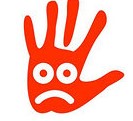 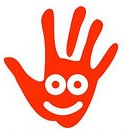 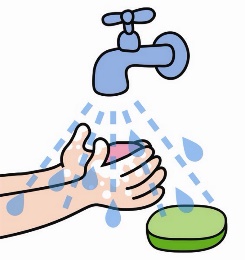 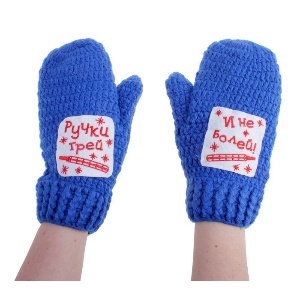 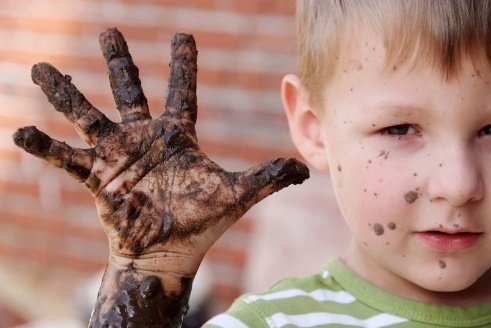 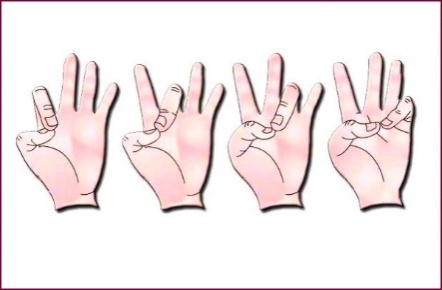 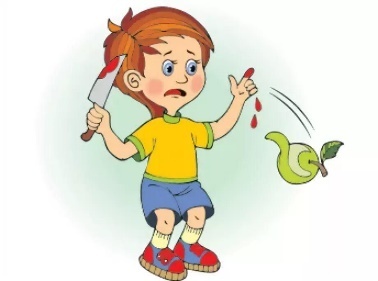 Введение4Основная часть62.1.Пальчиковые игры как средство развития детей дошкольного возраста72.2.Специфика  проведения пальчиковых игр82.3.Игры и игровые упражнения для детей дошкольного возраста92.4.Методы работы при проведении игр и игровых упражнений10Заключение11Список используемых источников12Приложения14